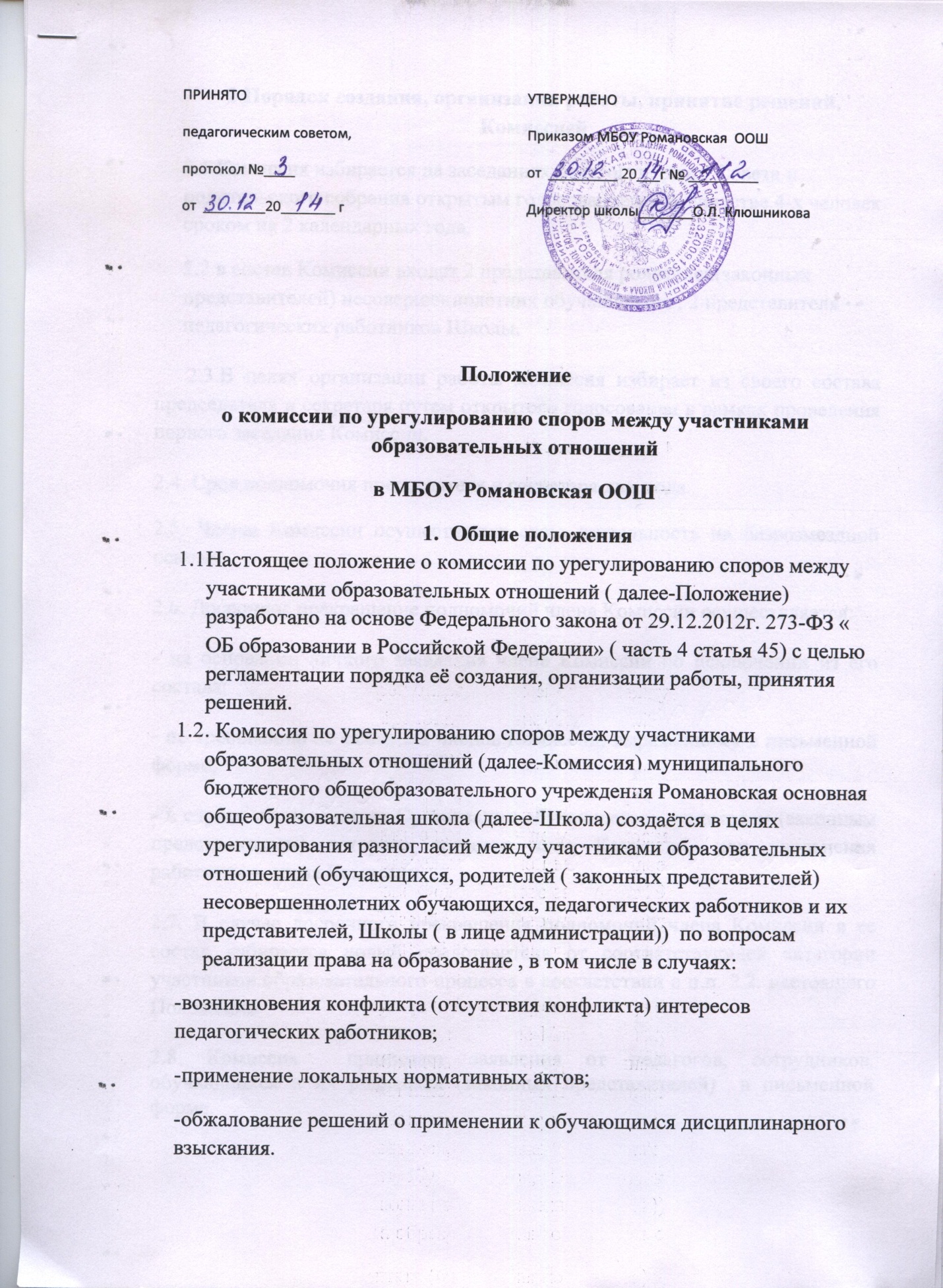 2.Порядок создания, организации работы, принятие решений, Комиссией2.1.Комиссия избирается на заседаниях педагогического Совета и родительского собрания открытым голосованием в количестве 4-х человек сроком на 2 календарных года.2.2 в состав Комиссии входят 2 представителя родителей(законных представителей) несовершеннолетних обучающихся , 2 представителя педагогических работников Школы.      2.3.В целях организации работы Комиссия избирает из своего состава председателя и секретаря путем открытого голосования в рамках проведения первого заседания Комиссии.2.4. Срок полномочия председателя и секретаря два  года. 2.5. Члены Комиссии осуществляют свою деятельность на безвозмездной основе.2.6. Досрочное прекращение полномочий члена Комиссии осуществляется:- на основании личного заявления члена Комиссии об исключении из его состава;- по требованию не менее 2/3 членов Комиссии, выраженному в письменной форме;- в случае отчисления из Организации обучающегося, родителем (законным представителем) которого является член Комиссии, или увольнения работника – члена Комиссии.2.7. В случае досрочного прекращения полномочий члена Комиссии в ее состав избирается новый представитель от соответствующей категории участников образовательного процесса в соответствии с п.п. 2.2. настоящего Положения.2.8. Комиссия  принимает заявления от педагогов, сотрудников, обучающихся и их родителей (законных представителей)  в письменной форме.2.9. Комиссия  по поступившим заявлениям разрешает возникающие конфликты только на территории учебного заведения, только в полном составе и в определенное время (в течение 5-х дней с момента поступления заявления), заранее оповестив заявителя и ответчика.2.10. Решение Комиссии принимается большинством голосов и фиксируется в протоколе заседания Комиссии. Комиссия самостоятельно определяет сроки принятия решения в зависимости от времени, необходимого для детального  рассмотрения  конфликта, в том числе для изучения документов, сбора информации и проверки ее достоверности.2.11. Лицо, направившее в Комиссию обращение, вправе присутствовать при рассмотрении этого обращения на заседании Комиссии. Лица, чьи действия обжалуются в обращении, также вправе присутствовать на заседании Комиссии и давать пояснения.2.12. Для объективного и всестороннего рассмотрения обращений Комиссия вправе приглашать на заседания и заслушивать иных участников образовательных отношений. Неявка данных лиц на заседание Комиссии либо немотивированный отказ от показаний не являются препятствием для рассмотрения обращения по существу.2.13. Председатель имеет право обратиться за помощью к  директору Школы  для разрешения особо острых конфликтов.2.14. Председатель и члены Комиссии  не имеют права разглашать информацию, поступающую к ним. Никто, кроме членов Комиссии, не имеет доступа к информации. Директор Школы и Председатель Управляющего  совета школы  лишь правдиво информируются по их запросу.2.15. В случае установления фактов нарушения прав участников образовательных отношений Комиссия принимает решение, направленное на восстановление нарушенных прав. На лиц, допустивших нарушение прав обучающихся, родителей (законных представителей) несовершеннолетних обучающихся, а также работников Школы, Комиссия возлагает обязанности по устранению выявленных нарушений и (или) недопущению нарушений в будущем.2.16. Если нарушения прав участников образовательных отношений возникли вследствие принятия решения образовательной организацией, в том числе вследствие издания локального нормативного акта, Комиссия принимает решение об отмене данного решения образовательной организации (локального нормативного акта) и указывает срок исполнения решения.2.17. Комиссия отказывает в удовлетворении жалобой на нарушение прав заявителя, если посчитает жалобу необоснованной, не выявит факты указанных нарушений, не установит причинно-следственную связь между поведением лица, действия которого обжалуются, и нарушением прав лица, подавшего жалобу или его законного представителя.2.18. Комиссия несет персональную ответственность за принятие решений.2.19. Решение Комиссии  является обязательным для всех участников образовательных отношений в Школе и подлежит исполнению в сроки, предусмотренные указанным решением.2.20. Решение Комиссии  может быть обжаловано в установленном законодательством Российской Федерации порядке.3. Права членов КомиссииКомиссия имеет право:•   принимать к рассмотрению заявления любого участника образовательных отношений  при несогласии с решением или действием руководителя, учителя, классного руководителя, воспитателя, обучающегося;•    принять решение по каждому спорному вопросу, относящемуся к ее компетенции; •    запрашивать дополнительную документацию, материалы для проведения самостоятельного изучения вопроса;•    рекомендовать приостанавливать или отменять ранее принятое решение на основании проведенного изучения при согласии конфликтующих сторон;•    рекомендовать изменения в локальных актах Школы с целью демократизации основ управления или расширения прав участников образовательных отношений.4. Обязанности членов КомиссииЧлены Комиссии обязаны:•    присутствовать на всех заседаниях комиссии;•    принимать активное участие в рассмотрении поданных заявлений в устной или письменной форме;•    принимать решение по заявленному вопросу открытым голосованием (решение считается принятым, если за него проголосовало большинство членов комиссии при присутствии  ее членов в полном составе);•    принимать своевременно решение, если не оговорены дополнительные сроки рассмотрения заявления;•    давать обоснованный ответ заявителю в устной или письменной форме в соответствии с пожеланием заявителя.5. Документация5.1. Документация Комиссии выделяется в отдельное делопроизводство.5.2. Заседания Комиссии оформляются протоколом.5.3. Утверждение состава Комиссии и назначение ее председателя оформляются приказом по Школе.5.4. Протоколы заседаний Комиссии сдаются вместе с отчетом за год Управляющему совету школы и хранятся в документах Управляющего совета три года.